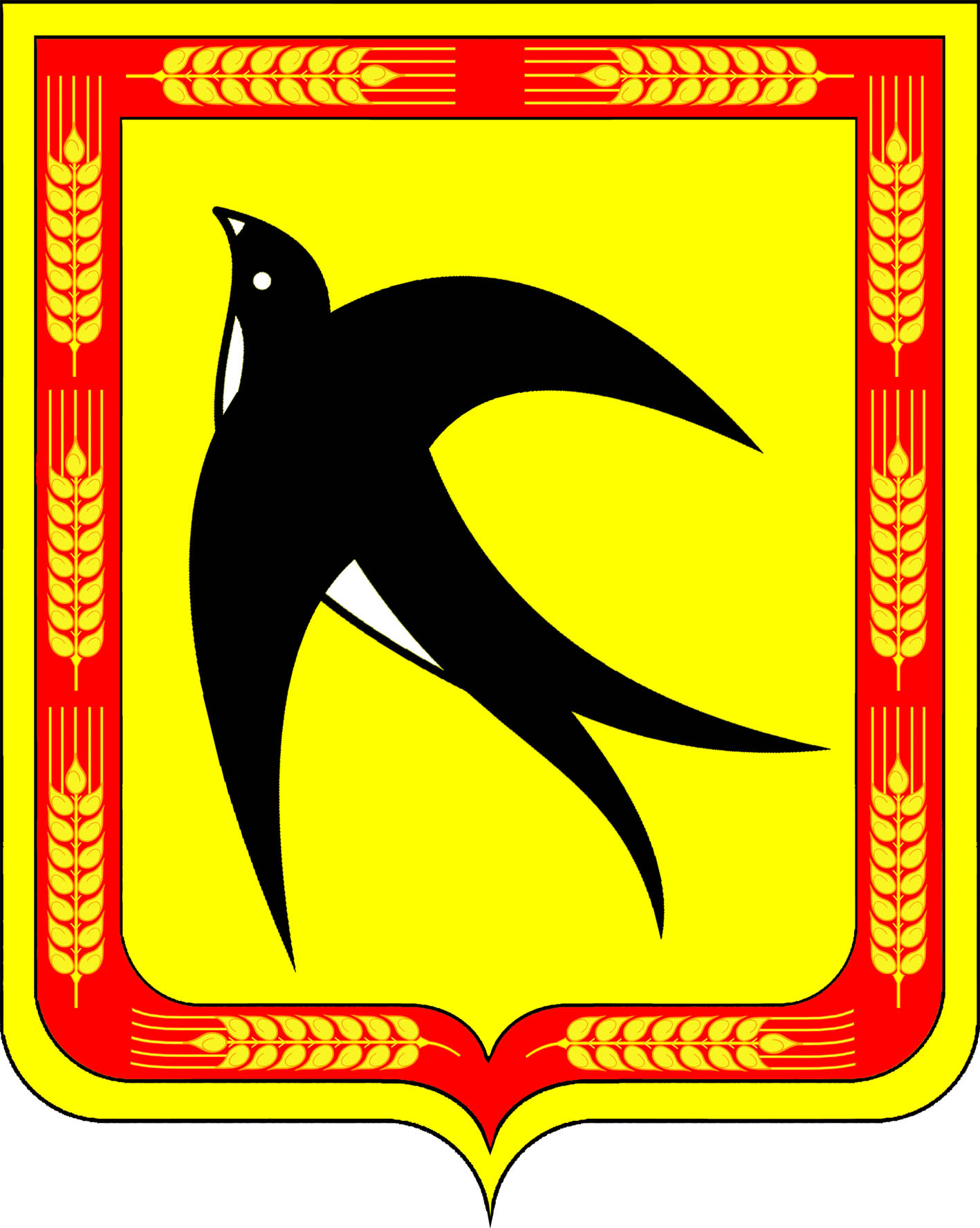 АДМИНИСТРАЦИЯ БЕЙСУЖЕКСКОГО СЕЛЬСКОГО ПОСЕЛЕНИЯ ВЫСЕЛКОВСКОГО РАЙОНАПОСТАНОВЛЕНИЕот «22» ноября 2022 года				      				№ 88х. Бейсужек ВторойОб утверждении Порядка проведения мониторинга и контроляреализации документов стратегического планированияБейсужекского сельского поселения Выселковского районаВ соответствии с Федеральным законом от 28 июня 2014 года № 172-ФЗ «О стратегическом планировании в Российской Федерации», руководствуясь Федеральным законом от 6 октября 2003 года № 131-ФЗ «Об общих принципах организации местного самоуправления в Российской Федерации», п о с т а н о в л я ю:1. Утвердить Порядок проведения мониторинга и контроля реализации документов стратегического планирования Бейсужекского сельского поселения Выселковского района.2. Настоящее постановление обнародовать и разместить на официальном сайте администрации Бейсужекского сельского поселения Выселковского района в информационно-коммуникационной сети «Интернет».3. Постановление вступает в силу со дня его официального обнародования.Глава Бейсужекскогосельского поселения Выселковского района								  Н.М. МяшинаЛИСТ СОГЛАСОВАНИЯпроекта постановления администрации Бейсужекского сельского поселения Выселковского районаот _______________ №_____«Об утверждении Порядка проведения мониторинга и контроляреализации документов стратегического планированияБейсужекского сельского поселения Выселковского района»Проект подготовил и внес:Ведущий специалист, юристадминистрации Бейсужекскогосельского поселенияВыселковского района                                                                        Л.В. Паюсова «____»_____________2022 годаПроект согласован:Начальник общего отделаадминистрации Бейсужекскогосельского поселенияВыселковского района                                                                         М.В. Калугина«____»_____________2022 годаПРИЛОЖЕНИЕ УТВЕРЖДЕНОпостановлением администрацииБейсужекского сельского поселенияВыселковского района от 22 ноября 2022 года № 88Порядок проведения мониторинга и контроля реализации документов стратегического планированияБейсужекского сельского поселения Выселковского района1.1. Настоящий Порядок разработан на основании Федерального закона от 28 июня 2014 года № 172-ФЗ «О стратегическом планировании в Российской Федерации», определяет цели, задачи, принципы осуществления мониторинга реализации документов стратегического планирования.1.2. Мониторинг и контроль реализации документов стратегического планирования - деятельность участников стратегического планирования по комплексной оценке хода и итогов реализации документов стратегического планирования, а также по оценке взаимодействия участников стратегического планирования в части соблюдения принципов стратегического планирования и реализации ими полномочий в сфере социально-экономического развития Российской Федерации и обеспечения национальной безопасности Российской Федерации.Целью мониторинга реализации документов стратегического планирования является повышение эффективности функционирования системы стратегического планирования, осуществляемого на основе комплексной оценки основных социально-экономических и финансовых показателей, содержащихся в документах стратегического планирования, а также повышение эффективности деятельности участников стратегического планирования по достижению в установленные сроки запланированных показателей социально-экономического развития Российской Федерации, субъектов Российской Федерации и муниципальных образований и обеспечения национальной безопасности Российской Федерации.1.3. Основными задачами мониторинга реализации документов стратегического планирования являются:1) сбор, систематизация и обобщение информации о социально- экономическом развитии муниципального образования;2) оценка степени достижения запланированных целей социально- экономического развития;3) оценка результативности и эффективности документов стратегического планирования, разрабатываемых в рамках планирования и программирования отраслей экономики и сферы муниципального управления;4) оценка влияния внутренних и внешних условий на плановый и фактический уровни достижения целей социально-экономического развития муниципального образования;5) оценка соответствия плановых и фактических сроков, результатов реализации документов стратегического планирования и ресурсов, необходимых для их реализации;6) оценка уровня социально-экономического развития муниципального образования, проведение анализа, выявление возможных рисков и угроз и своевременное принятие мер по их предотвращению;7) разработка предложений по повышению эффективности функционирования системы стратегического планирования.1.4. Документами, в которых отражаются результаты мониторинга реализации документов стратегического планирования в сфере социально-экономического развития Российской Федерации, являются ежегодные отчеты главы поселения о результатах своей деятельности и иных подведомственных учреждений, сводный годовой доклад о ходе реализации и об оценке эффективности реализации муниципальных программ.Порядок осуществления мониторинга реализации документов стратегического планирования и подготовки документов, в которых отражаются результаты мониторинга реализации документов стратегического планирования, определяется муниципальными нормативными правовыми актами.1.5. Документы, в которых отражаются результаты мониторинга реализации документов стратегического планирования, подлежат размещению на официальном сайте администрации Бейсужекского сельского поселения Выселковского района в сети "Интернет", за исключением сведений, отнесенных к государственной, коммерческой, служебной и иной охраняемой законом тайне.1.6. Основными задачами контроля реализации документов стратегического планирования являются:1) сбор, систематизация и обобщение информации о социально- экономическом развитии муниципального образования;2) оценка качества документов стратегического планирования, разрабатываемых в рамках целеполагания, прогнозирования, планирования и программирования;3) оценка результативности и эффективности реализации решений, принятых в процессе стратегического планирования;4) оценка достижения целей социально-экономического развития муниципального образования;5) оценка влияния внутренних и внешних условий на плановый и фактический уровни достижения целей социально-экономического развития муниципального образования;6) разработка предложений по повышению эффективности функционирования системы стратегического планирования.Порядок осуществления  контроля реализации документов стратегического планирования утверждается муниципальными нормативными правовыми актами.1.7. По результатам контроля реализации документа стратегического планирования орган, его осуществлявший, направляет соответствующую информацию в орган, ответственный за проведение мероприятий или достижение показателей, запланированных в документе стратегического планирования.Глава Бейсужекскогосельского поселения Выселковского района								  Н.М. Мяшина